Kování: Madlo T HOI 1020LBL, Kolejnice levolan 120+softstop L+P, Spodní zámek ES30(vše v černé barvě) + zámečnická příprava-Jakl 100/50/3                                                                              26627,00Montáž + pomocný materiál, Doprava                                                                                                                         9500,00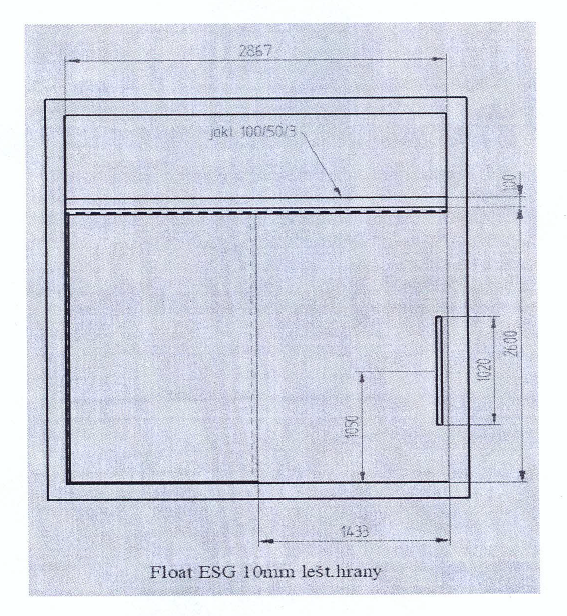 DPH:      %                                               21Vystavil(a):	Josek KohoutDodavatel:JOSEF KOHOUT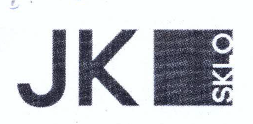 Lesní 723379 01 Třeboň Česká RepublikaIČO:60852054Dodavatel:JOSEF KOHOUTLesní 723379 01 Třeboň Česká RepublikaIČO:60852054DIČ:CZ6611121088DIČ:CZ6611121088Cenová nabídka č.:Označení zakázky:Cenová nabídka č.:Označení zakázky:Cenová nabídka č.:Označení zakázky:Cenová nabídka č.:Označení zakázky:0125111901251119Dodavatel:JOSEF KOHOUTLesní 723379 01 Třeboň Česká RepublikaIČO:60852054Dodavatel:JOSEF KOHOUTLesní 723379 01 Třeboň Česká RepublikaIČO:60852054DIČ:CZ6611121088DIČ:CZ6611121088Odběratel:               Gymnázium J.Hradectel.:IČO:Odběratel:               Gymnázium J.Hradectel.:IČO:Odběratel:               Gymnázium J.Hradectel.:IČO:Odběratel:               Gymnázium J.Hradectel.:IČO:DIČ:CZDIČ:CZks        Popisks        Popisšířkavýškavýškam2m2cena/kscena celk. bez DPHcena celk. bez DPHStěna s Posuvnými dveřmi 2867x2600mmStěna s Posuvnými dveřmi 2867x2600mmStěna s Posuvnými dveřmi 2867x2600mmStěna s Posuvnými dveřmi 2867x2600mmStěna s Posuvnými dveřmi 2867x2600mmSklo ESG 10mm- 2540x1476mm   lešt. hranySklo ESG 10mm- 2540x1476mm   lešt. hranySklo ESG 10mm- 2540x1476mm   lešt. hranySklo ESG 10mm- 2540x1476mm   lešt. hranySklo ESG 10mm- 2540x1476mm   lešt. hrany7 510,007 510,007 510,00Sklo ESC 10mm- 2551x1426mm   lešt. hranySklo ESC 10mm- 2551x1426mm   lešt. hranySklo ESC 10mm- 2551x1426mm   lešt. hranySklo ESC 10mm- 2551x1426mm   lešt. hranySklo ESC 10mm- 2551x1426mm   lešt. hrany6 546,006 546,006 546,00Mléčná folie včetně vzoru a nalepeníMléčná folie včetně vzoru a nalepeníMléčná folie včetně vzoru a nalepeníMléčná folie včetně vzoru a nalepeníMléčná folie včetně vzoru a nalepení7 ooo,oo7 ooo,oo7 ooo,ooks celkem                                                                     Kg      m257 183,00 KčCelkem:69 192,00 KčTelefon:Zboží zůstává až do úplného zaplacení majetkem firmy Josef Kohout . Při nedodržení termínu splatnosti jsme nuceni účtovat penále ve výši 0,05% za každý započatý den prodlení.Platnost cenové nabídky je 1 měsíc	725 378 585	E-mail: kohout@jksklo.cz